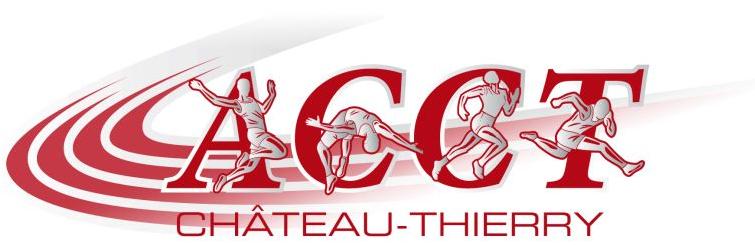 Relevé de décision de la réunion du Comité DirecteurDu mardi 05 mars 2019 à 19h30 – StadeRetour sur la réunion du CD02 du 22 février 2019Obtention de la journée de formation Juges et Jeunes Juges le 13 Avril et le Championnat de l’Aisne Poussins le 8 Juin  Proposition par l’ACCT de la candidature de Joël Langlois et par le Comité de l’Aisne de  Patrice PIGAL pour la Médaille de bronze FFA et de José Bastos par l'ACCT pour la médaille d’argent.A indiquer les parts prises par la Ligue, la FFA et le club sur les demandes de licences.Possibilité de remonter à la responsable de la Commission Jeune du Comité Aisne, Fleur Bouchez  les remarques sur les organisations  des compétions jeunes  (EA jusqu’à Minime)Entrainements pendant les vacancesLa demande de réservation du stade est effectuée auprès du service des sports pour tous les congés scolaires 2019.  La présidente demande une réunion avec les entraîneurs afin de trouver une solution pour les créneaux d’entrainement sur les vacances de Noël. (mardi 24 décembre, mercredi 25 décembre, mardi 31 décembre 2019 et mercredi 1 er janvier 2020)Organisation des futurs déplacements et/ ou organisation pour les compétitions suivantes :Régionaux Minimes à Liévin le 09 mars 2019 	3 Athlètes engagés : Lexane, Ninon et Adam encadrés par Fabrice  et SandrineTriathlon PO le 09 mars 2019 à Soissons	11 enfants inscrits,  Eric ,Thomas, Michel, Patrice ,Magali  pour les juges et  Thierry pour  l’encadrement, 	départ à 12h35 avec le minibus  gris  pour le  Gymnase  DavesneChampionnats de France à Vittel le 10 mars 2019	Réservation du minibus bleu pris pour Joël  et celui de la ville par José	5 Qualifiés et 21 personnes au départ  	Prise en charge des frais d'hébergement/restauration pour les 5 athlètes qualifiés et leurs entraineurs Jean-Luc et Joël pour les autres participants, ils devront s’acquitter des frais liées au déplacement auprès de Florence BASTOS.Match Inter départemental (Benj-Min) Nogent S/Oise – salle le 17 mars 2019	6 Athlètes engagés (Adam Nihri  Ninon, Thomas, Enza, Martin, Adam Pinchede)	Départ à 8h45 avec un minibus et 3 encadrants : Fabrice, Frédéric et JoséFrance salle Master à Liévin les 16 & 17 mars 2019	3 athlètes : Jean Luc, Stéphanie, et  Rudy : un minibus  bleu réservéKid’s EA/PO à Soissons le 06 avril 2019	Départ du stade (horaire à voir avec Nadia et Patrick, Michel ira comme juge si besoin (lui confirmer)Les 24 heures à la marche 16 et  17 mars 2019 (retour sur la réunion du 27/02/19) 	23 Marcheurs sur les  24H et 12 sur le 2 x 6 heures soit 35 participants	Animation avec de la  Marche nordique, un kid’s Athlé avec Patrick Maurice, Curling bâton… et ouverture de l’Epreuve par l’Union musicale. Stand de  Décathlon, AFD le samedi 16 mars et le conservatoire de Musique pour  l’arrivée le dimanche midi.	Samedi soir repas Créoles, chambre pour les arbitres à l’IBIS		Pour 2020 Jérémy (les amis de la Marche) a présenté sa candidature pour être  support des  championnats de France (aux mêmes dates)  Point d’étape sur l’organisation de l’EKIDEN des Fables (retour sur la réunion du 26/02/19) –José 	Label FFA  objectif : 50 équipes, 100 Participants pour le 10 km et 100 pour  les  jeunes pour le mini 	Ekiden ( un relais de 4 personnes )Fabrice Bouleau sera « responsable des courses jeunes » (compétitions Ekiden et compétition courses jeunes) 	Nouvelle réunion de préparation EKIDEN des Fables le  mardi 19 Mars à 19h30  avec les membres de la commission, Fabrice B et les associations.Interclubs à Noyon le 5 maiJosé demande à la ville  pour réserver le Minibus  le 5 et le 19 Mai Pour des raisons financières se pose la question du choix d’un car  ou  de plusieurs voitures pour le transport  à Noyon  (des  devis seront établis).Questions diverses Minibus blanc : va être mis vente en l’état à 500€Commande de 2 badges télépéage pour les minibus en cours La soirée athlé de Château-Thierry   aura lieu le samedi 29 juin 2019Il n'y aura pas d'achat d’un GPS pour longs déplacements.A l'instar de ce qui avait été fait en 2018,  une soirée relais (interne au club) sera organisée le  vendredi  3 mai .Polaires pour juges et dirigeants du club : Décathlon offre 60 polaires qui seront  flockés au nom du club  grace au sponsor RVM Installations sportives Mairie/ACCT : Nous allons récupérer les clés du vestiaire 	Un état des lieux entre Isabelle et Loïc Caron aura lieu vendredi 1er mars :	Une réunion d’échange est prévue le 15 mars 2019 entre Monsieur le Maire Sébastien Eugène et la présidente pour les projets de l’ACCT et sur les ambitions de la ville concernant le stade. Travaux en 2019 : L’aire de lancer du poids sera déplacée. 30 mars  Formation des juges à Château Thierry : réservation par José de la salle du 11 rue de Fère 23 Mars : Assemblée Générale du CD02 : les athlètes castels récompensés ont été informés par mailSeront présents comme dirigeants :  Isabelle, Magali (ACCT),  Florence et Patrice  (CD02)L’ACCT propose de mettre en place un 5KM (course, marche athlétique, Marche Nordique…) dans le cadre de l’action «  Octobre Rose 2019 » 1ère réunion de préparation à la Mairie le 23 avril 2019 à 18h30.